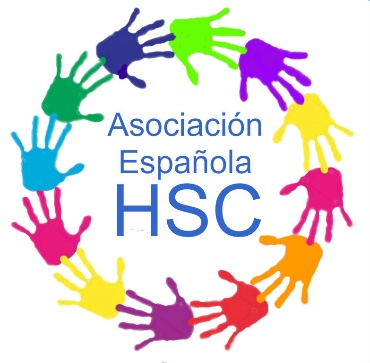 Mediante la firma de esta orden de domiciliación el solicitante autoriza a la Asociación Española de HSC a enviar las instrucciones a la entidad indicada para adeudar en su cuenta y a la entidad para efectuar los adeudos indicados en este documento. Como parte de sus derechos el solicitante está legitimado al reembolso por su entidad en los términos suscritos con la misma. Los interesados pueden hacernos llegar la siguiente hoja cumplimentada y firmada al email asociate@hiperplasiasuprarrenalcongenita.org  o ponerse en contacto en el teléfono 633440691.Responsable del tratamiento Protección de Datos:Sus datos pasarán a formar parte de un fichero titularidad de Asociación Española de Hiperplasia Suprarrenal Congénita, con CIF/NIF nº: G73843666 y domicilio social en: Carril Almillas, 25, 30152 - Aljucer (Murcia).Finalidad del tratamiento:Desarrollar y cumplir con las obligaciones previstas en el contrato, o relación jurídico-negocial, que le vincula con Asociación Española de Hiperplasia Suprarrenal Congénita.Conservación de datos:Sus datos serán conservados durante el tiempo necesario para el cumplimiento de las finalidades objeto de tratamiento, tales como su pertenencia a la asociación y mientras no retire el consentimiento.Legitimación:La legitimación para la recogida de sus datos se basa en el contrato suscrito o en su relación jurídico-negocial con Asociación Española de Hiperplasia Suprarrenal Congénita.Destinatarios:Sus datos no serán cedidos para otras finalidades distintas a las anteriormente descritas, salvo obligación legal, si bien podrán ser transmitidos a los proveedores de servicios que estén vinculados por contrato encargo de tratamiento con Asociación Española de Hiperplasia Suprarrenal Congénita.Derechos:Puede ejercer sus derechos de acceso, rectificación, cancelación, limitación, portabilidad y oposición al tratamiento de sus datos cuando se den determinadas circunstancias, en cuyo caso únicamente serán conservados para el cumplimiento de las obligaciones legalmente previstas.Para ejercer los derechos anteriormente descritos deberá dirigirse a Asociación Española de Hiperplasia Suprarrenal Congénita, con CIF/NIF nº: G73843666 y domicilio social en: Carril Almillas, 25, 30152 - Aljucer (Murcia).De igual modo, le informamos de que la Agencia Española de Protección de Datos es el órgano competente destinado a la tutela de estos derechos.Con la finalidad de mantener actualizados los datos, el cliente deberá comunicar cualquier cambio que se produzca sobre los mismos.Compromiso de confidencialidad:De igual modo Asociación Española de Hiperplasia Suprarrenal Congénita se compromete a guardar la confidencialidad de los datos de carácter personal, subsistiendo esta obligación con posterioridad a la finalización, por cualquier causa, de la relación entre Usted y Asociación Española de Hiperplasia Suprarrenal Congénita❏ ACEPTO que Asociación Española de Hiperplasia Suprarrenal Congénita me remita comunicaciones informativas a través de e-mail, SMS, o sistemas de mensajería instantánea como Whatsapp, con el objetivo de mantenerme informado/a de las actividades de la Asociación❏ ACEPTO Y SOLICITO EXPRESAMENTE, la recepción de comunicaciones comerciales por vía electrónica (e-mail, Whatsapp, bluetooth, SMS), por parte de Asociación Española de Hiperplasia Suprarrenal Congénita, sobre productos, servicios, promociones y ofertas de mi interés. En ______________________, a____de____________de 20__ Nombre, apellidos y firma: ________________________NOMBRE Y APELLIDOSNOMBRE Y APELLIDOSDNIFECHA NACIMIENTODIRECCIÓNDIRECCIÓNDIRECCIÓNCÓDIGO POSTALPOBLACIÓNPROVINCIAPROVINCIAPAÍSEMAILEMAILEMAILTELÉFONO PERFIL                                       PACIENTE              FAMILIAR              OTROPERFIL                                       PACIENTE              FAMILIAR              OTROPERFIL                                       PACIENTE              FAMILIAR              OTROPERFIL                                       PACIENTE              FAMILIAR              OTROIBANESCUOTA ANUAL   40 €                              OTRA APORTACIÓN       _______€         CUOTA ANUAL   40 €                              OTRA APORTACIÓN       _______€         CUOTA ANUAL   40 €                              OTRA APORTACIÓN       _______€         CUOTA ANUAL   40 €                              OTRA APORTACIÓN       _______€         CUOTA ANUAL   40 €                              OTRA APORTACIÓN       _______€         CUOTA ANUAL   40 €                              OTRA APORTACIÓN       _______€         CUOTA ANUAL   40 €                              OTRA APORTACIÓN       _______€         CUOTA ANUAL   40 €                              OTRA APORTACIÓN       _______€         CUOTA ANUAL   40 €                              OTRA APORTACIÓN       _______€         CUOTA ANUAL   40 €                              OTRA APORTACIÓN       _______€         CUOTA ANUAL   40 €                              OTRA APORTACIÓN       _______€         CUOTA ANUAL   40 €                              OTRA APORTACIÓN       _______€         CUOTA ANUAL   40 €                              OTRA APORTACIÓN       _______€         CUOTA ANUAL   40 €                              OTRA APORTACIÓN       _______€         CUOTA ANUAL   40 €                              OTRA APORTACIÓN       _______€         CUOTA ANUAL   40 €                              OTRA APORTACIÓN       _______€         CUOTA ANUAL   40 €                              OTRA APORTACIÓN       _______€         CUOTA ANUAL   40 €                              OTRA APORTACIÓN       _______€         CUOTA ANUAL   40 €                              OTRA APORTACIÓN       _______€         CUOTA ANUAL   40 €                              OTRA APORTACIÓN       _______€         CUOTA ANUAL   40 €                              OTRA APORTACIÓN       _______€         CUOTA ANUAL   40 €                              OTRA APORTACIÓN       _______€         CUOTA ANUAL   40 €                              OTRA APORTACIÓN       _______€         CUOTA ANUAL   40 €                              OTRA APORTACIÓN       _______€         CUOTA ANUAL   40 €                              OTRA APORTACIÓN       _______€         FIRMAFIRMAFIRMAFIRMAFIRMAFIRMAFIRMAFIRMAFIRMAFIRMAFIRMAFIRMAFECHAFECHAFECHAFECHAFECHAFECHAFECHAFECHAFECHAFECHAFECHAFECHAFECHA